[Your Company Name][Your Company Address][Company Contact Information]

[Date of Letter][Contact Name][Contact Title][Contact Address][CC Contact List, if applicable]


Dear [First Name Last Name],Thank you for your continued business.We here at [Company Name] are excited to announce that as of [effective date of change] we will be [calling a new address home, or doing business as New Name]After [effective date of change] you will be able to contact us at:[New Company Name][New Company Address][City], [State] [Zip]Please make a note of our updated contact information in your records.I look forward to continuing to grow our relationship in the future,


Regards,


[Your Name][Your Title][Your Company Name][Your Contact Details]CC: [Names of Contacts at your company who can help answer questions]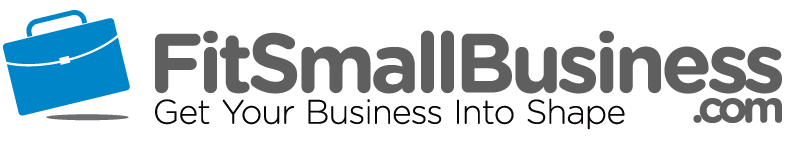 